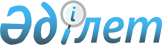 Об определении места для размещения агитационных печатных материалов и предоставлении помещения для проведения встреч с выборщиками кандидатов в акимы сельских округов на территории Аккайынского района Северо-Казахстанской области
					
			Утративший силу
			
			
		
					Постановление акимата Аккайынского района Северо-Казахстанской области от 11 апреля 2017 года № 89. Зарегистрировано Департаментом юстиции Северо-Казахстанской области 11 мая 2017 года № 4179. Утратило силу постановлением акимата Аккайынского района Северо-Казахстанской области от 27 октября 2017 года № 263
      Сноска. Утратило силу постановлением акимата Аккайынского района Северо-Казахстанской области от 27.10.2017 № 263 (вводится в действие по истечении десяти календарных дней после дня его первого официального опубликования).
      В соответствии с пунктом 3 статьи 27, пунктами 4, 6 статьи 28 Конституционного закона Республики Казахстан от 28 сентября 1995 года "О выборах в Республике Казахстан", пунктом 29 Правил избрания на должность, прекращения полномочий и освобождения от должности акимов городов районного значения, сельских округов, поселков и сел Республики Казахстан, не входящих в состав сельского округа, утвержденных Указом Президента Республики Казахстан от 24 апреля 2013 года № 555 "О некоторых вопросах проведения выборов акимов городов районного значения, сельских округов, поселков и сел Республики Казахстан, не входящих в состав сельского округа", акимат Аккайынского района Северо-Казахстанской области ПОСТАНОВЛЯЕТ:
      1. Определить совместно с Аккайынской районной избирательной комиссией (по согласованию) места для размещения агитационных печатных материалов для всех кандидатов в акимы сельских округов на территории Аккайынского района Северо-Казахстанской области согласно приложению 1.
      2. Предоставить на договорной основе помещение для проведения встреч с выборщиками всех кандидатов в акимы сельских округов на территории Аккайынского района Северо-Казахстанской области согласно приложению 2.
      3. Контроль за исполнением настоящего постановления возложить на руководителя аппарата акима Аккайынского района Северо-Казахстанской области Дюсембаеву М.Т.
      4. Настоящее постановление вводится в действие по истечении десяти календарных дней после дня его первого официального опубликования. Место для размещения агитационных печатных материалов для всех кандидатов в акимы сельских округов на территории Аккайынского района Северо-Казахстанской области Помещение для проведения встреч с выборщиками всех кандидатов в акимы сельских округов на территории Аккайынского района Северо-Казахстанской области
					© 2012. РГП на ПХВ «Институт законодательства и правовой информации Республики Казахстан» Министерства юстиции Республики Казахстан
				
      Аким 
Аккайынского района 
Северо-Казахстанской области

Д. Байтулешов

      "СОГЛАСОВАНО"

      Председатель 
Аккайынской районной 
избирательной комиссии 
Северо-Казахстанской области 
Республики Казахстан

О. Плищенко

      10 апреля 2017 года
Приложение 1 к постановлению акимата Аккайынского района Северо-Казахстанской области от 11 апреля 2017 года №89
№ п/п
Наименование сельского округа
Место для размещения агитационных печатных материалов

1
Смирновский сельский округ
Информационный стенд на территории прилегающей к зданию коммунального государственного учреждения "Аппарат маслихата Аккайынского района Северо-Казахстанской области", улица 9 Мая, 67, Аккайынского района Северо-Казахстанской области, село Смирново Аккайынского района Северо-Казахстанской областиПриложение 2 к постановлению акимата Аккайынского района Северо-Казахстанской области от 11 апреля 2017 года №89 
№ п/п

Наименование сельского округа
Место проведения встреч
1
Смирновский сельский округ
Зал заседаний коммунального государственного учреждения "Аппарат маслихата Аккайынского района Северо-Казахстанской области", село Смирново, улица 9 Мая, 67, Аккайынского района Северо-Казахстанской области